Тема: «Осьминожки». Цель: закреплять навыки работы с бумагой, ножницами, клеем; воспитывать усидчивость, трудолюбие, аккуратность; развивать умение поэтапного выполнения работы, планировать, видеть результат; развивать воображение, творчество. Материалы для выполнения работы: цветная бумага, ножницы, клей, салфетка, карандаш, картинка с изображением осьминога, можно использовать музыку, например, шум прибоя, моря.
  Сегодня мы с тобой отправимся в морское путешествие. (Включить негромко шум прибоя). В синем море далеко,Там, где очень глубокоМного интересного,Много неизвестного.Мы с тобой попали на морское дно. Пальчиковая игра «Подводный мир»Посмотри скорей вокруг!               (Сделать ладошку у лба «козырьком»)Что ты видишь, милый друг?         (Приставить пальцы колечками у глаз) Здесь прозрачная вода.                    (Развести ладони в стороны).Плывет морской конек сюда.     (Волнообразные движения ладонями вперед)Вот медуза, вот кальмар.    (Опущенными вниз ладонями обеих рук в форме шапочки двигать навстречу друг другу; скрестить ладони рук, широко расставив пальцы в стороны)А вот это – рыба-шар.             (Соединить пальцы обеих рук в форме шара).А вот расправив восемь ног,    (Показать тыльную сторону обеих ладоней и перемещать их вверх, выполняя колебательные движения пальцами рук).Гостей встречает осьминог    (Показать картинку с изображением осьминога).Осьминог весь день считалСвои ноги и устал,Выбился из сил, бедняжка,И лежит, вздыхая часто.   Посмотри, осьминог грустит. Он говорит, что ему грустно одному. Поможем ему найти друзей? Давай сделаем ему друзей – осьминогов.  Сначала рассмотрим осьминога, его строение (голова, туловище, ноги, из каких деталей состоит, на какие геометрические фигуры похожи его части тела, на кого похож осьминог).  Осьминоги – морские животные. У них большая мягкая голова и восемь длинных ног – щупалец с присосками. Осьминоги могут менять форму тела и окраску, маскируясь под других морских обитателей.
  А как можно с помощью ладошки нарисовать осьминожку? Можно обвести ладошку, вырезать и перевернуть листочек – и получится самый настоящий осьминог! Давай мы с тобой попробуем сделать это вместе.(Ребёнок с помощью взрослого обводит свою ладонь).1. Вырезать обведенные на бумаге ладошки, перевернуть и закруглить верхнюю часть. 2. Для осьминожки-девочки вырезать юбочку и бантик, а для осьминожки-мальчика – галстук или бабочку.3. Приклеить осьминожек на лист (фон может быть подготовлен заранее).4. Сделать осьминожкам глазки и ротик. Можно нарисовать или сделать из бумаги водоросли, рыбок, камни и т.д.  Посмотри, какая веселая компания получилась. Молодец! Вот и закончилось наше путешествие. Нам пора возвращаться домой. Раз, два, три покружись в дома очутись.                                        Желаем творческих успехов!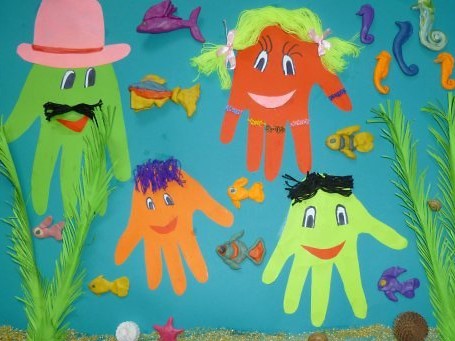 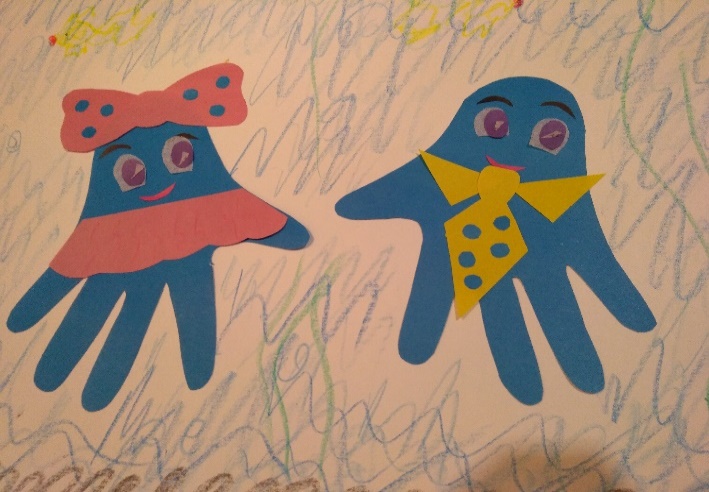 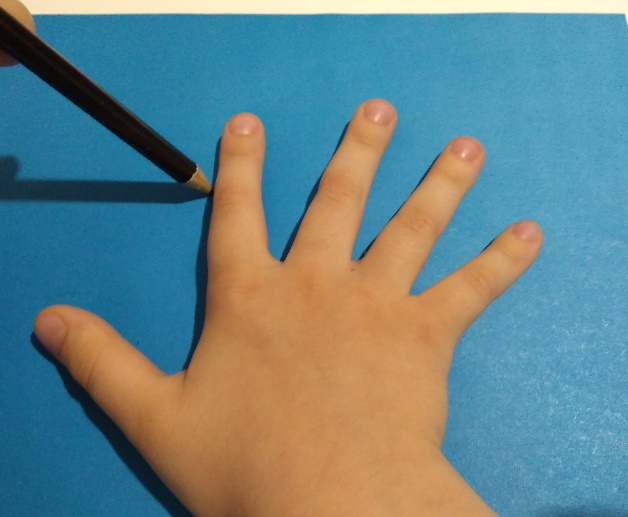 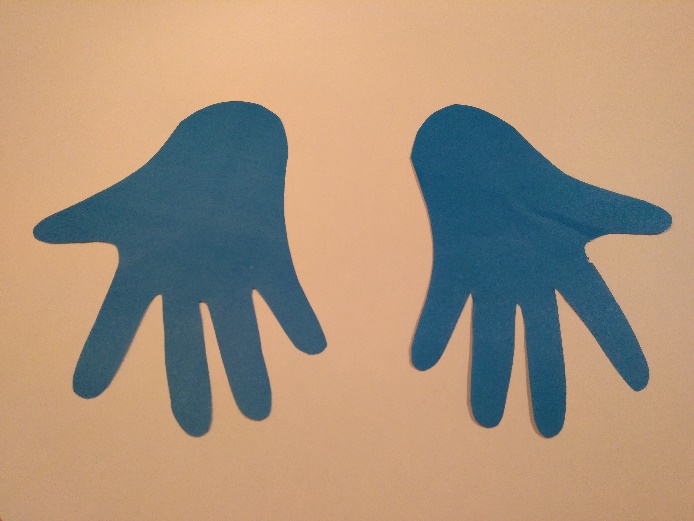 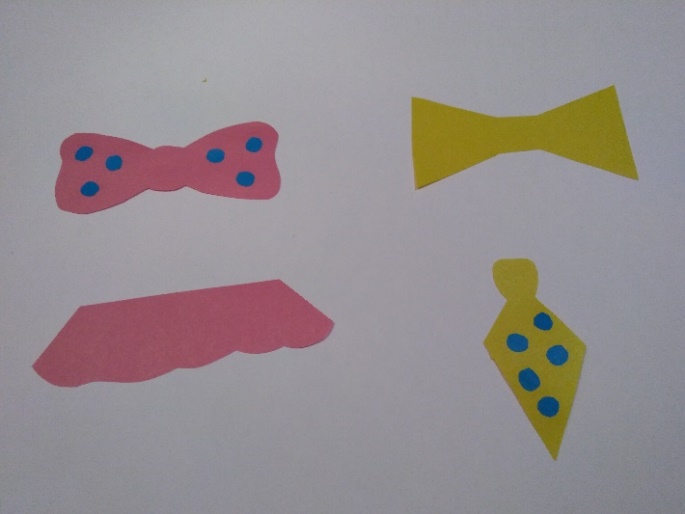 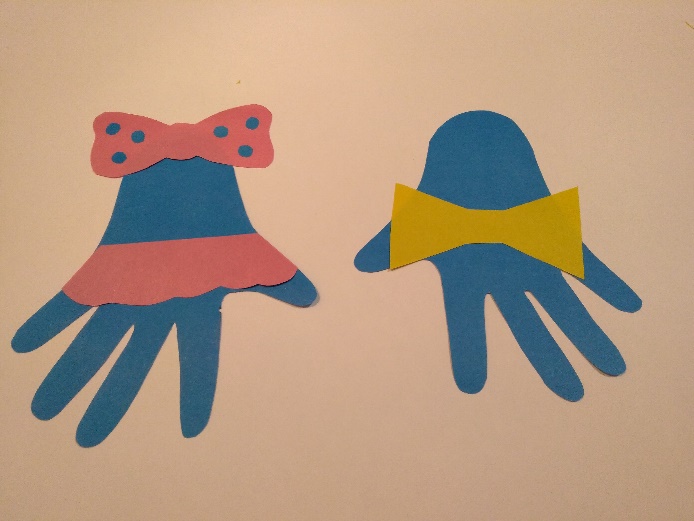 